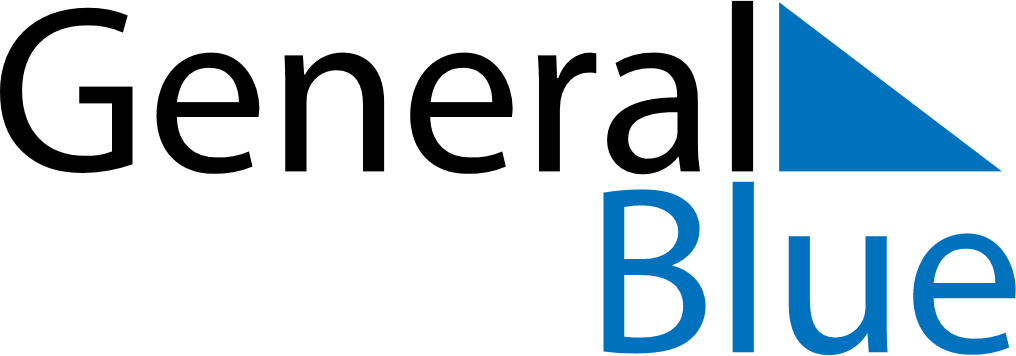 November 2020November 2020November 2020SerbiaSerbiaSUNMONTUEWEDTHUFRISAT1234567891011121314Armistice Day15161718192021222324252627282930